Chapters 2 & 3 Assignment Calendar 2016     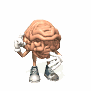 Biological Bases of Behavior & Sensation and PerceptionClass DateIn-Class ContentHomework Assignment(DUE next class)Tuesday, Sept. 27th Wednesday, Sept. 28th Neurons 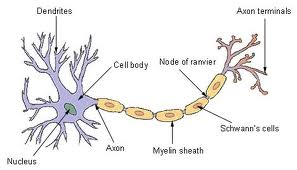 Go over TestExamine FRQGive out Brain Mnemonic AssignmentChapter 2 Read pp. 64-73 and take reading notes:Nervous SystemEndocrine SystemThursday, Sept. 29st  Friday, Sept. 30th Neurons/neurotransmittersNervous SystemEndocrine SystemFinish Up Web-questMonday, October 3rd B -  Tuesday, October 4thBrain Mnemonic Assignment –Research and planning/preparationDeepest Cut article and questionsChapter 2 Read pp. 85-94 and take notesHemispheric Specialization, Split Brain ResearchFinish Brain Mnemonic Assignment; have completed and ready for your assigned day to present to the class!Study for Quiz on Neurons next classWednesday, Oct. 5thThursday, Oct. 6thNeurons QuizBrain Mnemonic Presentations Day 1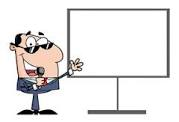 Study for 1st Worst Quiz Ever on the BrainReading Notes from Ch. 8 pp. 312-314Chromosomes, Genes, DNA(take good notes – I won’t be addressing this in class)Friday, Oct.. 7th Monday,  Oct. 10th Brain Mnemonic Presentations Day 2Study/Prepare for 2ND WORST QUIZ EVER…Study for 2nd Worst Quiz EverMonday, Oct. 3rd Tuesday, Oct. 4th The 2nd Worst Quiz EVER!Brain Scans/ImagesBegin Brain/Nervous System/Endocrine System Application Video AnalysisMake sure ALL Reading Notes are complete.  Review Class notes for Chapter 2Wednesday, Oct. 5th Thursday, Oct. 6th – Finish Brain and Nervous System Application Video AnalysisChapter 2 Study Guide GivenUse study guide to continue preparing for test.  Friday, Oct. 7th Monday, Oct. 10th Wernicke and Broca’s AreaHemispheric SpecializationVideo: The Human Body – Pushing the Limits (Brain Power)LAST chance to study before test!!!!!Tuesday, Oct. 11th *Wednesday, Oct. 12h – No School (Yom Kippur)Thursday, Oct. 13th Chapter 2 Test50 Multiple Choiceand 1 FRQ 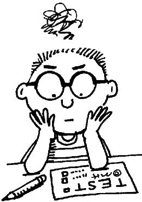 Ch. 3 Read pp. 98-103 and take reading notes:Sensation vs. perception and Sensory thresholdsFriday, Oct. 14th Monday, Oct. 17th Sensation vs. PerceptionTransductionThresholdsSensory adaptationRead pp. 104-111 and take reading notes:VisionComplete diagram of the EYE (label, color, and define)Tuesday, Oct. 18th Wednesday, Oct. 19th *Thursday, Oct. 20th – No school for students (Parent-Teacher Conferences)*Friday, Oct. 21st (No school for students – PD for teachers)Weber and Fechner’s laws (Somatosensory cortex and perception)Signal Detection Theory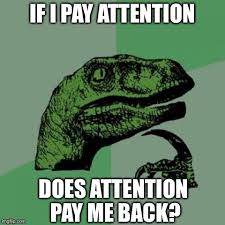 Read pp. 112-116 and take reading notes•	Audition, Olfaction, Gustation, and PainComplete EAR diagram (label, color, and define)